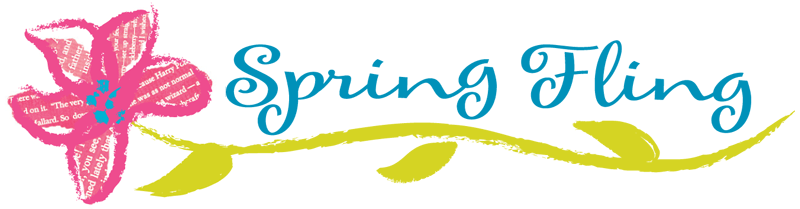 Date: Saturday, April 22rd Hours: 8:00 a.m. - 3:00 p.m.	Location: Nixburg Road Rockford, Alabama Cost: $15.00 per 12'X 12' Space	Deadline Date: April 18th - please register as soon as possiblePlease make checks payable to Town of Rockford and mail to:Callie Thornton P.O. Box 128 Rockford, Alabama 35136We will provide pre-event advertising and request that you do that also. Unfortunately, electric will not be provided. Please bring your own tables, chairs, and canopy if desired. This is a rain or shine event and registration fees are NON-REFUNDABLE.Set-up will begin at 7:00 a.m.You are responsible for clean-up of your space after the eventName:________________________________________________________________Business/Craft:_________________________________________________________Address:_______________________________________________________________Phone:	Email:__________________________________________________________Will you be using a generator?	YES	NO